Предлагаем  Вам подборку популярных детских сюжетно — ролевых игр. Здесь Вы узнаете, как играть в такие игры, что для них понадобится, чему научат они Вашего ребенка. Мы вам расскажем о  том, какие сюжеты лучше выбирать для ролевых игр с ребенком, а также как в них лучше играть, чтобы игра не только забавляла и развлекала, но и обучала и развивала его.
Первое, на что обратим Ваше внимание, что игра — это навык, и этому навыку нужно ребенка учить. Так как в 5-ти летнем  возрасте основной способ обучения — это совместная  игра,  то для начала поиграйте вместе с малышом: пусть он понаблюдает за Вами и начнет потом  действовать самостоятельно. Вы только будете руководить этой игрой..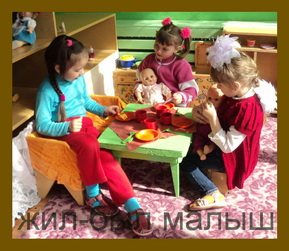 Для чего играть в сюжетно-ролевые игрыВ сюжетно-ролевые игры играют и мальчики, и девочки. На первый план выдвигается игра СЕМЬЯ, но не менее важны игры в школу, в магазин, в больницу, и т.п. Такие игры дают возможность малышу примерить на себя роли доктора, пациента, учителя, ученика, мамы, папы, братика, сестренки, друга,  продавца, проявить заботу и участие в другом человеке с точки зрения выбранной роли, то есть получить определенный социальный опыт.
Поэтому, играя с детьми в ролевые игры, мы учим их правильному поведению, правильному выражению заботы, любви, уважения, правильному пониманию принятых ролей.Сюжетно — ролевая игра «Семья»Она наиболее популярна среди детей, вполне уместно поиграть в семью и в гостях, и на детском празднике, и в семейном кругу. Причем роли могут быть распределены как угодно: настоящая мама может исполнять роль маленькой дочки, а папой может стать 5-тилетний мальчик. Чтобы хорошо войти в роль, используйте различные атрибуты — личные вещи, одежду, игрушки. Перед началом игры обговорите, чем занимается каждый член «семьи». Допустим, дочка ходит в детский сад, играет, помогает маме, смотрит за кошкой и т.д. Папа ходит на работу, читает газету, смотрит телевизор. Мама убирает, готовит, стирает, гуляет с детьми, ходит в магазин и т.д.
Играя в семью, можно использовать кукол — это будет кукольная семья, или мягкие игрушки — это семья животных.
Игра в семью помогает ребенку усвоить правила поведения в семье, «примерить» на себя разные социальные роли, установить, углубить, расширить понимание семейных взаимоотношений и отточить их навыки.Сюжетно — ролевая игра «Больница»Избавиться от страха перед докторами ребенку поможет сюжет, связанный с поликлиникой.
Для игры понадобится докторский игровой набор.
Хочу поделиться собственным опытом игры с маленькой дочкой. Нам предстояло сделать УЗИ ребенку, примерно в возрасте 1,5 — 2 лет. Поскольку Настенька весьма нелояльно реагировала на докторов, накануне «знаменательного» события мы поиграли с ней в УЗИ. Папа был доктором, для игры мы использовали докторский набор. Девочке понравилось, что УЗИ — это щекотно, и она постоянно просила поиграть еще. На следующий день папа с дочкой пошли на УЗИ, прихватили с собой игрушечный фотоаппарат (любимая игрушка на тот момент). Папа предложил Насте сфотографировать для мамы все, что будет происходить в кабинете. УЗИ прошло на УРА. Ребенок полностью воспринял процедуру как игру.Сюжетно — ролевая игра «Купание куклы»Если Ваш малыш не любит купаться, мыть голову, то предложите ему побыть кукольным родителем и поиграйте с ним в купание куклы. Капризы, скорее всего, больше не повторятся.
В этой игре у малыша будет возможность проявить о ком-то заботу, а также одновременно он сможет выучить названия туалетных принадлежностей.
Для игры Вам понадобятся: тазик или ванночка для кукол, кукла, которую можно мочить (лучше — пупсики), мочалка, мыло, полотенце, халатик.
Как играть: действуйте так же, как и с собственным ребенком. Налейте с малышом воду в ванночку. Попробуйте, не горячая ли она. Разденьте куклу, опустите ее в ванночку, помойте ее с мылом и мочалкой, вытащите из воды, вытрите полотенцем, наденьте халатик или пижамку. Укачайте и спойте колыбельную песенку.Сюжетно — ролевая игра «Накрываем на стол и приглашаем к столу»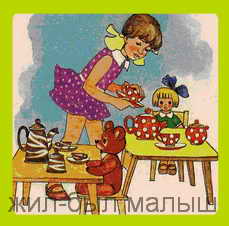 Чтобы научить ребенка правильно вести себя за столом, нужно не просто объяснять ему, как это делать. Гораздо важнее проиграть эту ситуацию, прожить ее.
Для игры понадобятся: столик и стульчики (можно настоящие, можно кукольные), посудка, салфетки, еда, чай, куклы-гости.
Как играть? Застелите стол скатертью, распределите места — кто где будет сидеть, разложите салфетки, сервируйте стол вместе с малышом, потом вежливо пригласите гостей за стол.Сюжетно — ролевая игра «Детский сад»Если Ваш малыш вдруг почему-то заупрямился и не хочет идти в детский сад, поиграйте с ним в сюжетно — ролевую игру «Детский сад» и понаблюдайте за ним очень внимательно: что ребенок говорит от имени воспитательницы, нянечки, других деток. Скорее всего, он обязательно расскажет о том, что его беспокоит.
Такой сюжет поможет быстрее адаптироваться к садику или раскрыть то, что тревожит ребенка.
Аналогичным образом можно поиграть с ребенком по сюжетам: «Большая уборка», «Парикмахерская», «Семейный выходной», «Лечим больного медвежонка», «День рождения куклы», «Проезд в автобусе», «Школа», «Строительство» и многое другое. 